INDICAÇÃO Nº 2014/2016Sugere ao Poder Executivo Municipal proceder a operação tapa-buraco na Rua Claudio M da Costal, em frente ao nº 730, Parque Olaria, fotos em anexo.Excelentíssimo Senhor Prefeito Municipal, Nos termos do Art. 108 do Regimento Interno desta Casa de Leis, dirijo-me a Vossa Excelência para sugerir que, por intermédio do Setor competente, proceder a operação tapa-buraco na Rua Claudio M da Costa, em frente ao nº 730, Parque Olaria, fotos em anexo.Justificativa:Os moradores desta região procuraram por este Vereador solicitando esta providência, pois o buraco está causando transtornos e perigo aos usuários do local e ao tráfego de veículos.Espera-se uma ação da Prefeitura Municipal, a fim de que se resolva tal impasse no mais breve. Plenário “Dr. Tancredo Neves”, 24 de março de 2016.Emerson Luis Grippe“Bebeto”-Vereador-Anexo: 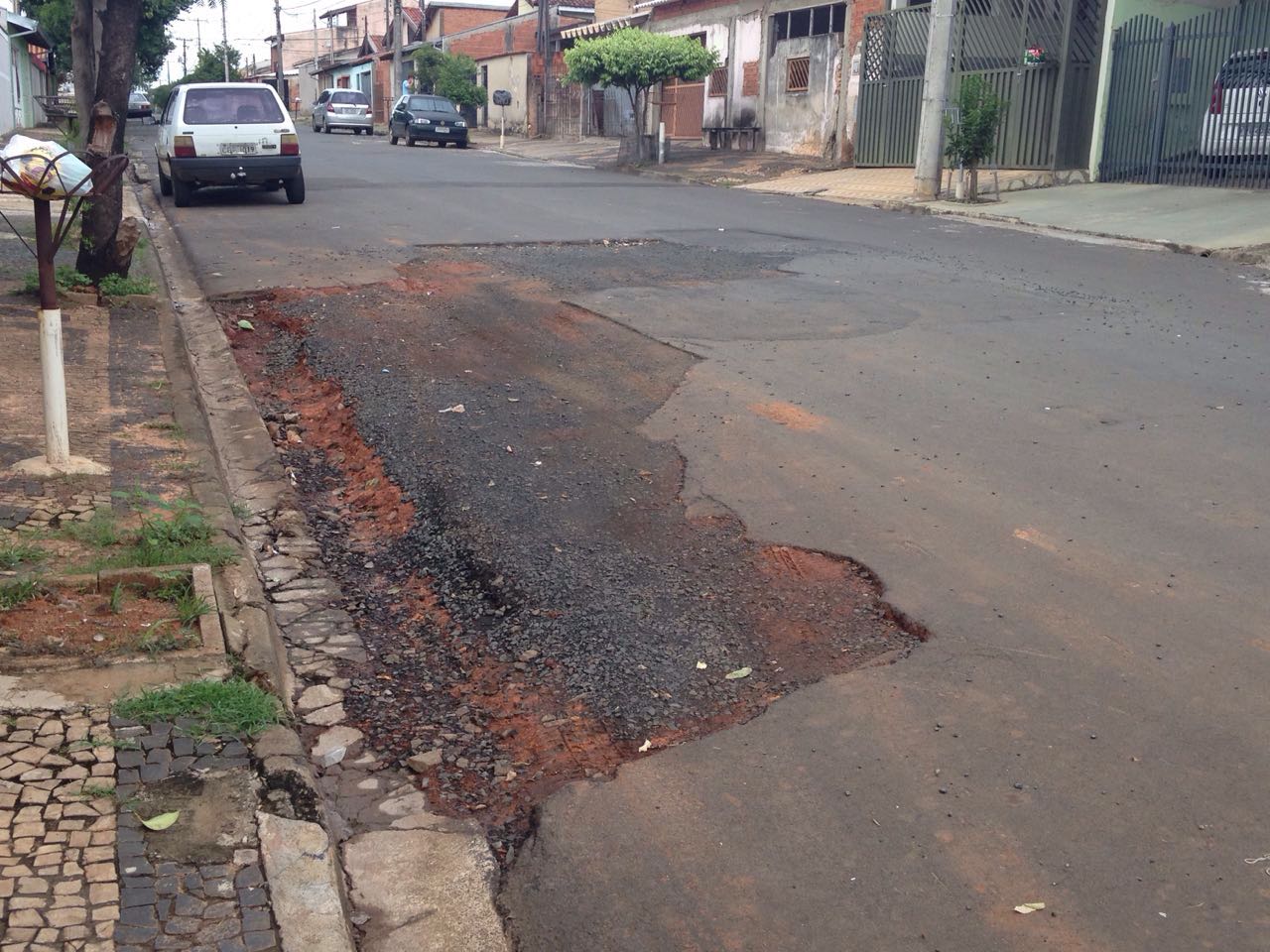 